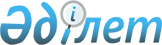 Алакөл аудандық мәслихатының 2013 жылғы 21 желтоқсандағы "Алакөл ауданының 2014-2016 жылдарға арналған бюджеті туралы" N 25-1 шешіміне өзгерістер енгізу туралы
					
			Күшін жойған
			
			
		
					Алматы облысы Алакөл аудандық мәслихатының 2014 жылғы 21 қарашадағы № 40-2 шешімі. Алматы облысының Әділет департаментінде 2014 жылы 02 желтоқсанда № 2930 болып тіркелді. Күші жойылды - Алматы облысы Алакөл аудандық мәслихатының 2015 жылғы 27 мамырдағы № 49-5 шешімімен      Ескерту. Күші жойылды - Алматы облысы Алакөл аудандық мәслихатының 27.05.2015 № 49-5 шешімімен.

      РҚАО ескертпесі.

      Құжаттың мәтінінде түпнұсқасының пунктуациясы мен орфографиясы сақталған.

      2008 жылғы 4 желтоқсанындағы Қазақстан Республикасы Бюджет кодексінің 109-бабының 5-тармағына, "Қазақстан Республикасындағы жергілікті мемлекеттік басқару және өзін-өзі басқару туралы" 2001 жылғы 23 қаңтардағы Қазақстан Республикасы Заңының 6-бабы 1-тармағының 1) тармақшасына сәйкес, Алакөл аудандық мәслихаты ШЕШIМ ҚАБЫЛДАДЫ:

      1. Алакөл аудандық мәслихаттың 2013 жылғы 21 желтоқсандағы "Алакөл ауданының 2014-2016 жылдарға арналған бюджеті туралы" № 25-1 шешіміне (2013 жылғы 30 желтоқсандағы нормативтік құқықтық актілерді мемлекеттік тіркеу Тізілімінде № 2536 тіркелген, 2013 жылғы 18 қаңтардағы № 3 "Алакөл" газетінде жарияланған), Алакөл аудандық мәслихатының 2014 жылғы 8 ақпандағы "Алакөл аудандық мәслихаттың 2013 жылғы 21 желтоқсандағы "Алакөл ауданының 2014-2016 жылдарға арналған бюджеті туралы" № 25-1 шешіміне өзгерістер енгізу туралы" № 26-1 шешіміне (2014 жылғы 14 ақпандағы нормативтік құқықтық актілерді мемлекеттік тіркеу Тізілімінде № 2577 тіркелген, 2014 жылғы 1 наурыздағы № 9 "Алакөл" газетінде жарияланған), Алакөл аудандық мәслихатының 2014 жылғы 4 сәуірдегі "Алакөл аудандық мәслихаттың 2013 жылғы 21 желтоқсандағы "Алакөл ауданының 2014-2016 жылдарға арналған бюджеті туралы" №25-1 шешіміне өзгерістер енгізу туралы" № 29-2 шешіміне (2014 жылғы 14 сәуірдегі нормативтік құқықтық актілерді мемлекеттік тіркеу Тізілімінде № 2652 тіркелген, 2014 жылғы 19 сәуірдегі № 16 "Алакөл" газетінде жарияланған), Алакөл аудандық мәслихатының 2014 жылғы 5 мамырдағы "Алакөл аудандық мәслихаттың 2013 жылғы 21 желтоқсандағы "Алакөл ауданының 2014-2016 жылдарға арналған бюджеті туралы" № 25-1 шешіміне өзгерістер енгізу туралы" № 31-1 шешіміне (2014 жылғы 15 мамырдағы нормативтік құқықтық актілерді мемлекеттік тіркеу Тізілімінде № 2702 тіркелген, 2014 жылғы 31 мамырдағы № 23 "Алакөл" газетінде жарияланған), Алакөл аудандық мәслихатының 2014 жылғы 6 тамыздағы "Алакөл аудандық мәслихаттың 2013 жылғы 21 желтоқсандағы "Алакөл ауданының 2014-2016 жылдарға арналған бюджеті туралы" № 25-1 шешіміне өзгерістер енгізу туралы" № 35-1 шешіміне (2014 жылғы 13 тамыздағы нормативтік құқықтық актілерді мемлекеттік тіркеу Тізілімінде № 2810 тіркелген, 2014 жылғы 23 тамыздағы № 34 "Алакөл" газетінде жарияланған), Алакөл аудандық мәслихатының 2014 жылғы 15 қазандағы "Алакөл аудандық мәслихаттың 2013 жылғы 21 желтоқсандағы "Алакөл ауданының 2014-2016 жылдарға арналған бюджеті туралы" № 25-1 шешіміне өзгерістер енгізу туралы" № 38-2 шешіміне (2014 жылғы 24 қазандағы нормативтік құқықтық актілерді мемлекеттік тіркеу Тізілімінде № 2876 тіркелген, 2014 жылғы 1 қарашадағы № 44 "Алакөл" газетінде жарияланған), келесі өзгерістер енгізілсін:

      көрсетілген шешімнің 1 тармағы жаңа редакцияда баяндалсын:

      "1. 2014-2016 жылдарға арналған аудандық бюджет тиісінше 1, 2 және 3-қосымшаларға сәйкес, соның ішінде 2014 жылға келесі көлемде бекітілсін:

      1) кірістер 7865208 мың теңге, соның ішінде:

      салықтық түсімдер 1306100 мың теңге;

      салықтық емес түсімдер 6360 мың теңге;

      негізгі капиталды сатудан түсетін түсімдер 53491 мың теңге;

      трансферттер түсімі 6499257 мың теңге оның ішінде:

      ағымдағы нысаналы трансферттер 2059146 мың теңге;

      нысаналы даму трансферттері 2079581 мың теңге;

      субвенциялар 2360530 мың теңге;

      2) шығындар 7765319 мың теңге;

      3) таза бюджеттік кредиттеу 23448 мың теңге, соның ішінде:

      бюджеттік кредиттер 28984 мың теңге;

      бюджеттік кредиттерді өтеу 5536 мың теңге;

      4) қаржы активтерімен операциялар бойынша сальдо 159325 мың теңге;

      5) бюджет тапшылығы (профициті) (–) 82884 мың теңге;

      6) бюджет тапшылығын қаржыландыру (профицитін пайдалану) 82884 мың теңге".

      2. Көрсетілген шешімнің 1 қосымшасы осы шешімнің 1 қосымшасына сәйкес жаңа редакцияда баяндалсын.

      3. Осы шешімнің орындалуын бақылау аудандық мәслихаттың "Экономика, заңдылықты сақтау және бюджет жөніндегі" тұрақты комиссиясына жүктелсін.

      4. Осы шешiм 2014 жылдың 1 қаңтарынан бастап қолданысқа енгiзiлсiн.

 Алакөл ауданының 2014 жылға арналған аудандық бюджеті
					© 2012. Қазақстан Республикасы Әділет министрлігінің «Қазақстан Республикасының Заңнама және құқықтық ақпарат институты» ШЖҚ РМК
				
      Аудандық мәслихаттың

      сессия төрағасы

Атанбеков Б.С

      Аудандық мәслихаттың хатшысы

Сейрбаев Б.Т.
Алакөл аудандық мәслихатының
2014 жылғы 21 қарашадағы "Алакөл
аудандық мәслихатының 2013 жылғы
22 желтоқсандағы "Алакөл ауданының
2014-2016 жылдарға арналған
бюджеті туралы "№ 25-1 шешіміне
өзгерістер енгізу туралы" № 40-2 шешіміне
1 қосымша
Алакөл аудандық мәслихатының
2014 жылғы 21 желтоқсандағы
"Алакөл ауданының 2014-2016
жылдарға арналған бюджеті
туралы" № 25-1 шешімімен бекітілген
1 қосымшаСанаты

Санаты

Санаты

Санаты

Сомасы

(мың

теңге)

Сынып

Сынып

Атауы

Сомасы

(мың

теңге)

Ішкі сынып

Ішкі сынып

Сомасы

(мың

теңге)

1. Кірістер

7865208

1

Салықтық түсімдер

1306100

04

Меншікке салынатын салықтар

1260509

1

Мүлікке салынатын салықтар

1134101

3

Жер салығы

15055

4

Көлік құралдарына салынатын салық

106698

5

Бірыңғай жер салығы

4655

05

Тауарларға, жұмыстарға және қызметтерге

салынатын ішкі салықтар

35617

2

Акциздер 

18303

3

Табиғи және басқа ресурстарды пайдаланғаны үшін

түсетін түсімдер

6567

4

Кәсіпкерлік және кәсіби қызметі жүргізгені үшін

алынатын алымдар

9701

5

Ойын бизнесі салық

1046

07

Басқа да салықтар

115

1

Басқа да салықтар

115

08

Заңдық мәнді іс-әрекеттерді жасағаны және

(немесе) оған уәкілеттігі бар мемлекеттік

органдар немесе лауазымды адамдар құжаттар

бергені үшін алынатын міндетті төлемдер

9859

1

Мемлекеттік баж

9859

2

Салықтық емес түсімдер

6360

06

Басқа да салықтық емес түсімдер

6360

1

Басқа да салықтық емес түсімдер

6360

3

Негізгі капиталды сатудан түсетін түсімдер

53491

03

Жерді және материалдық емес активтерді сату

53491

1

Жерді сату

52204

2

Жер учаскелерін жалдау құқығын сатқаны үшін

төлем

1287

4

Трансферттердің түсімдері

6499257

02

Мемлекеттік басқарудың жоғары тұрған

органдарынан түсетін трансферттер

6499257

2

Облыстық бюджеттен түсетін трансферттер

6499257

Функционалдық топ

Функционалдық топ

Функционалдық топ

Функционалдық топ

Функционалдық топ

Сомасы

(мың

теңге)

Кіші функция

Кіші функция

Кіші функция

Кіші функция

Сомасы

(мың

теңге)

Бюджеттік бағдарламалардың әкімшісі

Бюджеттік бағдарламалардың әкімшісі

Бюджеттік бағдарламалардың әкімшісі

Сомасы

(мың

теңге)

Бағдарлама

Бағдарлама

Сомасы

(мың

теңге)

Атауы

Сомасы

(мың

теңге)

2. Шығындар

7765319

1

Жалпы сипаттағы мемлекеттік қызметтер

533008

1

Мемлекеттік басқарудың жалпы функцияларын

орындайтын өкілді, атқарушы және басқа

органдар

498997

112

Аудан мәслихатының аппараты

13679

001

Аудан мәслихатының қызметін қамтамасыз ету

жөніндегі қызметтер

13279

003

Мемлекеттік органның күрделі шығыстары

400

122

Аудан әкімінің аппараты

142221

001

Аудан әкімінің қызметін қамтамасыз ету

жөніндегі қызметтер

140369

003

Мемлекеттік органның күрделі шығыстары

1852

123

Қаладағы аудан, аудандық маңызы бар қала,

кент, ауыл, ауылдық округ әкімінің аппараты

343097

001

Қаладағы аудан, аудандық маңызы бар қаланың,

кент, ауыл, ауылдық округ әкімінің қызметін

қамтамасыз ету жөніндегі қызметтер

335579

022

Мемлекеттік органның күрделі шығыстары

7518

2

Қаржылық қызмет

17817

452

Ауданның қаржы бөлімі

17817

001

Ауданның бюджетін орындау және ауданның

коммуналдық меншігін басқару саласындағы

мемлекеттік саясатты іске асыру жөніндегі

қызметтер

12497

003

Салық салу мақсатында мүлікті бағалауды

жүргізу

930

010

Жекешелендіру, коммуналдық меншікті басқару,

жекешелендіруден кейінгі қызмет және осыған

байланысты дауларды реттеу

771

018

Мемлекеттік органның күрделі шығыстары

3619

5

Жоспарлау және статистикалық қызмет

16194

453

Ауданның экономика және бюджеттік жоспарлау

бөлімі

16194

001

Экономикалық саясатты, мемлекеттік жоспарлау

жүйесін қалыптастыру мен дамыту және ауданды

басқару саласындағы мемлекеттік саясатты іске

асыру жөніндегі қызметтер

15694

004

Мемлекеттік органның күрделі шығыстары

500

2

Қорғаныс

28129

1

Әскери мұқтаждар

2794

122

Аудан әкімінің аппараты

2794

005

Жалпыға бірдей әскери міндетті атқару

шеңберіндегі іс - шаралар

2794

2

Төтенше жағдайлар жөніндегі жұмыстарды

ұйымдастыру

25335

122

Аудан әкімінің аппараты

25335

006

Аудан аумағындағы төтенше жағдайлардың алдын

алу және оларды жою

21905

007

Аудандық (қалалық) ауқымдағы дала өрттерінің,

сондай-ақ мемлекеттік өртке қарсы қызмет

органдары құрылмаған елді мекендерде өрттердің

алдын алу және оларды сөндіру жөніндегі

іс-шаралар

3430

3

Қоғамдық тәртіп, қауіпсіздік, құқықтық, сот,

қылмыстық-атқару қызметі

5841

9

Құқық қорғау қызметі қоғамдық тәртіп және

қауіпсіздік саласындағы өзге де қызметтер

5841

485

Ауданның жолаушылар көлігі және автомобиль

жолдары бөлімі

5841

021

Елді мекендерде жол қозғалысы қауіпсіздігін

қамтамасыз ету

5841

4

Білім беру

4210868

1

Мектепке дейінгі тәрбие және оқыту

337089

464

Ауданның білім бөлімі

337089

009

Мектепке дейінгі тәрбие ұйымдарының қызметін

қамтамасыз ету

67727

040

Мектепке дейінгі білім беру ұйымдарында

мемлекеттік білім беру тапсырысын іске асыруға

269362

2

Бастауыш, негізгі орта және жалпы орта білім

беру

2920044

123

Қаладағы аудан, аудандық маңызы бар қала,

кент, ауыл, ауылдық округ әкімінің аппараты

4654

005

Ауылдық жерлерде балаларды мектепке дейін

тегін алып баруды және кері алып келуді

ұйымдастыру

4654

464

Ауданның білім бөлімі

2915390

003

Жалпы білім беру

2900766

006

Балалар мен жеткіншектерге қосымша білім беру

14624

9

Білім беру саласындағы өзге де қызметтер

953735

464

Ауданның білім бөлімі

773735

001

Жергілікті деңгейде білім беру саласындағы

мемлекеттік саясатты іске асыру жөніндегі

қызметтер

12082

005

Ауданның мемлекеттік білім беру мекемелері

үшін оқулықтар мен оқу-әдістемелік кешендерді

сатып алу және жеткізу

35309

007

Аудандық (қалалық) ауқымдағы мектеп

олимпиадаларын және мектептен тыс іс-шараларды

өткізу

1290

012

Мемлекеттік органның күрделі шығыстары

2000

015

Жетім баланы (жетім балаларды) және

ата-аналарының қамқорынсыз қалған баланы

(балаларды) күтіп ұстауға асыраушыларына ай

сайынғы ақшалай қаражат төлемдері

35652

067

Ведомстволық бағыныстағы мемлекеттік

мекемелерінің және ұйымдарының күрделі

шығыстары

687402

467

Ауданның құрылыс бөлімі

180000

037

Білім беру объектілерін салу және

реконструкциялау

180000

6

Әлеуметтік көмек және әлеуметтік

қамсыздандыру

206734

2

Әлеуметтік көмек

184471

451

Ауданның жұмыспен қамту және әлеуметтік

бағдарламалар бөлімі

184471

002

Жұмыспен қамту бағдарламасы

42476

004

Ауылдық жерлерде тұратын денсаулық сақтау,

білім беру, әлеуметтік қамтамасыз ету,

мәдениет, спорт, ветеринария мамандарына отын

сатып алуға Қазақстан Республикасының

заңнамасына сәйкес әлеуметтік көмек көрсету

19594

005

Мемлекеттік атаулы әлеуметтік көмек

2559

006

Тұрғын үй көмегі

7099

007

Жергілікті өкілетті органдардың шешімі бойынша

мұқтаж азаматтардың жекелеген топтарына

әлеуметтік көмек

22708

010

Үйден тәрбиеленіп оқытылатын мүгедек балаларды

материалдық қамтамасыз ету

3928

014

Мұқтаж азаматтарға үйде әлеуметтік көмек

көрсету

21523

016

18 жасқа дейінгі балаларға мемлекеттік

жәрдемақылар

40823

017

Мүгедектерді оңалту жеке бағдарламасына

сәйкес, мұқтаж мүгедектерді міндетті

гигиеналық құралдармен және ымдау тілі

мамандарының қызмет көрсетуін, жеке

көмекшілермен қамтамасыз ету

23761

9

Әлеуметтік көмек және әлеуметтік қамтамасыз

ету салаларындағы өзге де қызметтер

22263

451

Ауданның жұмыспен қамту және әлеуметтік

бағдарламалар бөлімі

22263

001

Жергілікті деңгейде халық үшін әлеуметтік

бағдарламаларды жұмыспен қамтуды қамтамасыз

етуді және халық үшін әлеуметтік

бағдарламаларды іске асыру саласындағы

мемлекеттік саясатты іске асыру жөніндегі

қызметтер

18035

011

Жәрдемақыларды және басқа да әлеуметтік

төлемдерді есептеу, төлеу мен жеткізу бойынша

қызметтерге ақы төлеу

1928

021

Мемлекеттік органның күрделі шығыстары

2300

050

мүгедектердің құқықтарын қамтамасыз ету және

өмір сүру сапасын жақсарту жөніндегі

іс-шаралар жоспарын іске асыру

0

7

Тұрғын үй-коммуналдық шаруашылық

2201450

1

Тұрғын үй шаруашылығы

543569

123

Қаладағы аудан, аудандық маңызы бар қала,

кент, ауыл, ауылдық округ әкімінің аппараты

13603

027

Жұмыспен қамту 2020 жол картасы бойынша

қалаларды және ауылдық елді мекендерді дамыту

шеңберінде объектілерді жөндеу және

абаттандыру

13603

467

Ауданның құрылыс бөлімі

516802

003

Коммуналдық тұрғын үй қорының тұрғын үйін

жобалау, салу және (немесе) сатып алу

318157

004

Инженерлік коммуникациялық инфрақұрылымдарды

жобалау, дамыту, жайластыру және (немесе)

сатып алу

198645

487

Ауданның тұрғын үй-коммуналдық шаруашылығы

және тұрғын үй инспекциясы бөлімі

13164

001

Тұрғын үй-коммуналдық шаруашылық және тұрғын

үй қоры саласындағы жергілікті деңгейде

мемлекеттік саясатты іске асыру бойынша

қызметтер

7189

006

Азаматтардың жекелеген санаттарын тұрғын үймен

қамтамасыз ету

5975

2

Коммуналдық шаруашылық

1598348

467

Ауданның құрылыс бөлімі

1000

005

Коммуналдық шаруашылығын дамыту

1000

487

Ауданның тұрғын үй-коммуналдық шаруашылығы

және тұрғын үй инспекциясы бөлімі

1597348

015.

Шағын қалаларды үздіксіз жылумен жабдықтауды

қамтамасыз ету

89250

016

Сумен жабдықтау және су бұру жүйесінің жұмыс

істеуі

66813

026

Ауданның коммуналдық меншігіндегі жылу

жүйелерін пайдалануды ұйымдастыру

59506

028

Коммуналдық шаруашылықты дамыту

1059087

029

Сумен жабдықтау және су бұру жүйелерін дамыту

322692

3

Елді-мекендерді абаттандыру

59533

123

Қаладағы аудан, аудандық маңызы бар қала,

кент, ауыл, ауылдық округ әкімінің аппараты

30351

008

Елді мекендердегі көшелерді жарықтандыру

3905

009

Елді мекендердің санитариясын қамтамасыз ету

5652

010

Жерлеу орындарын ұстау және туыстары жоқ

адамдарды жерлеу

380

011

Елді мекендерді абаттандыру мен көгалдандыру

20414

487

Ауданның тұрғын үй-коммуналдық шаруашылығы

және тұрғын үй инспекциясы бөлімі

29182

017

Елді мекендердің санитариясын қамтамасыз ету

1200

025

Елді мекендердегі көшелерді жарықтандыру

22778

030

Елді мекендерді абаттандыру мен көгалдандыру

5204

8

Мәдениет, спорт, туризм және ақпараттық

кеңістік

145926

1

Мәдениет саласындағы қызмет

66069

455

Ауданның мәдениет және тілдерді дамыту бөлімі

66069

003

Мәдени-демалыс жұмысын қолдау

66069

2

Спорт

12110

465

Ауданның дене шынықтыру және спорт бөлімі

12110

001

Жергілікті деңгейде дене шынықтыру және спорт

саласындағы мемлекеттік саясатты іске асыру

жөніндегі қызметтер

6755

004

Мемлекеттік органның күрделі шығыстары

450

006

Аудандық деңгейде спорттық жарыстар өткізу

2386

007

Әртүрлі спорт түрлері бойынша аудан құрама

командаларының мүшелерін дайындау және олардың

облыстық спорт жарыстарына қатысуы

2519

3

Ақпараттық кеңістік

35535

455

Ауданның мәдениет және тілдерді дамыту бөлімі

35535

006

Аудандық (қалалық) кітапханалардың жұмыс

істеуі

28823

007

Мемлекеттік тілді және Қазақстан халықтарының

басқа да тілдерін дамыту

6712

9

Мәдениет, спорт, туризм және ақпараттық

кеңістікті ұйымдастыру жөніндегі өзге де

қызметтер

32212

455

Ауданның мәдениет және тілдерді дамыту бөлімі

10722

001

Жергілікті деңгейде тілдерді және мәдениетті

дамыту саласындағы мемлекеттік саясатты іске

асыру жөніндегі қызметтер

5772

010

Мемлекеттік органның күрделі шығыстары

450

032

Ведомстволық бағыныстағы мемлекеттік

мекемелерінің және ұйымдарының күрделі

шығыстары

4500

456

Ауданның ішкі саясат бөлімі

21490

001

Жергілікті деңгейде ақпарат, мемлекеттілікті

нығайту және азаматтардың әлеуметтік

сенімділігін қалыптастыру саласындағы

мемлекеттік саясатты іске асыру жөніндегі

қызметтер

21190

006

Мемлекеттік органның күрделі шығыстары

300

10

Ауыл, су, орман, балық шаруашылығы, ерекше

қорғалатын табиғи аумақтар, қоршаған ортаны

және жануарлар дүниесін қорғау, жер

қатынастары

164922

1

Ауыл шаруашылығы

47563

453

Ауданның экономика және бюджеттік жоспарлау

бөлімі

7043

099

Мамандардың әлеуметтік көмек көрсетуі

жөніндегі шараларды іске асыру

7043

462

Ауданның ауыл шаруашылығы бөлімі

15965

001

Жергілікті деңгейде ауыл шаруашылығы

саласындағы мемлекеттік саясатты іске асыру

жөніндегі қызметтер

15965

473

Ауданның ветеринария бөлімі

24555

001

Жергілікті деңгейде ветеринария саласындағы

мемлекеттік саясатты іске асыру жөніндегі

қызметтер

6058

006

Ауру жануарларды санитарлық союды ұйымдастыру

2292

007

Қаңғыбас иттер мен мысықтарды аулауды және

жоюды ұйымдастыру

1000

008

Алып қойылатын және жойылатын ауру

жануарлардың, жануарлардан алынатын өнімдер

мен шикізаттың құнын иелеріне өтеу

12985

009

Жануарлардың энзоотиялық аурулары бойынша

ветеринариялық іс-шараларды жүргізу

2220

6

Жер қатынастары

9545

463

Ауданның жер қатынастары бөлімі

9545

001

Аудан аумағында жер қатынастарын реттеу

саласындағы мемлекеттік саясатты іске асыру

жөніндегі қызметтер

9345

007

Мемлекеттік органдардың күрделі шығыстары

200

9

Ауыл, су, орман, балық шаруашылығы қоршаған

ортаны қорғау және жер қатынастары саласындағы

басқа да қызметтер

107814

473

Ауданның ветеринария бөлімі

107814

011

Эпизоотияға қарсы іс-шаралар жүргізуге

107814

11

Өнеркәсіп, сәулет, қала құрылысы және құрылыс

қызметі

13798

2

Сәулет, қала құрылысы және құрылыс қызметі

13798

467

Ауданның құрылыс бөлімі

7965

001

Жергілікті деңгейде құрылыс саласындағы

мемлекеттік саясатты іске асыру жөніндегі

қызметтер

7845

017

Мемлекеттік органның күрделі шығыстары

120

468

Ауданның сәулет және қала құрылысы бөлімі

5833

001

Жергілікті деңгейде сәулет және қала құрылысы

саласындағы мемлекеттік саясатты іске асыру

жөніндегі қызметтер

5833

12

Көлік және коммуникация

189033

1

Автомобиль көлігі

183552

485

Ауданның жолаушылар көлігі және автомобиль

жолдары бөлімі

183552

023

Автомобиль жолдарының жұмыс істеуін қамтамасыз

ету

112536

045

Аудандық маңызы бар автомобиль жолдарын және

елді мекендердің көшелерін күрделі және орташа

жөндеу

71016

9

Көлік және коммуникациялар саласындағы басқа

да қызметтер

5481

485

Ауданның жолаушылар көлігі және автомобиль

жолдары бөлімі

5481

001

Жергілікті деңгейде жолаушылар көлігі және

автомобиль жолдары саласындағы мемлекеттік

саясатты іске асыру жөніндегі қызметтер

5081

003

Мемлекеттік органның күрделі шығыстары

400

13

Басқалар

64803

3

Кәсіпкерлік қызметті қолдау және

бәсекелестікті қорғау

7391

469

Ауданның кәсіпкерлік бөлімі

7391

001

Жергілікті деңгейде кәсіпкерлік пен

өнеркәсіпті дамыту саласындағы мемлекеттік

саясатты іске асыру жөніндегі қызметтер

7091

004

Мемлекеттік органның күрделі шығыстары

300

9

Басқалар

57412

123

Қаладағы аудан, аудандық маңызы бар қала,

кент, ауыл, ауылдық округ әкімінің аппараты

47850

040

"Өңірлерді дамыту" Бағдарламасы шеңберінде

өңірлердің экономикалық дамуына жәрдемдесу

бойынша шараларды іске асыруда

47850

452

Ауданның қаржы бөлімі

9562

012

Ауданның жергілікті атқарушы органының

резерві

9562

15

Трансферттер

807

452

Ауданның қаржы бөлімі

807

006

Нысаналы пайдаланылмаған (толық

пайдаланылмаған) трансферттерді қайтару

807

3. Таза бюджеттік кредиттеу

23448

Бюджеттік кредиттер

28984

10

Ауыл, су, орман, балық шаруашылығы ерекше

қорғалатын табиғи аумақтар, қоршаған ортаны

және жануарлар дүниесін қорғау, жер

қатынастары

28984

1

Ауыл шаруашылығы

28984

453

Ауданның экономика және бюджеттік жоспарлау

бөлімі

28984

006

Мамандарды әлеуметтік қолдау шараларын іске

асыру үшін бюджеттік кредиттер

28984

Санаты

Санаты

Санаты

Санаты

Сомасы

(мың

теңге)

Сынып

Сынып

Атауы

Сомасы

(мың

теңге)

Ішкі сынып 

Ішкі сынып 

Сомасы

(мың

теңге)

5

Бюджеттік кредиттерді өтеу

5 536

01

Бюджеттік кредиттерді өтеу

5 536

1

Мемлекеттік бюджеттен берілген бюджеттік

кредиттерді өтеу

5 536

Функциялық топ

Функциялық топ

Функциялық топ

Функциялық топ

Функциялық топ

Сомасы

(мың

теңге)

Кіші функция Атауы

Кіші функция Атауы

Кіші функция Атауы

Кіші функция Атауы

Сомасы

(мың

теңге)

Бағдарлама әкімшілігі

Бағдарлама әкімшілігі

Бағдарлама әкімшілігі

Сомасы

(мың

теңге)

Бағдарлама

Бағдарлама

Сомасы

(мың

теңге)

IV. Қаржы активтерімен жасалатын операциялар

бойынша сальдо

159325

Қаржы активтерін сатып алу

159325

13

Басқалар

159325

9

Басқалар

159325

487

Ауданның тұрғын үй-коммуналдық шаруашылығы

және тұрғын үй инспекциясы бөлімі

159325

065

Заңды тұлғалардың жарғылық капиталын

қалыптастыру немесе ұлғайту

159325

Санаты

Санаты

Санаты

Санаты

Сомасы

(мың

теңге)

Сынып

Сынып

Атауы

Сомасы

(мың

теңге)

Ішкі сынып

Ішкі сынып

Сомасы

(мың

теңге)

5. Бюджет тапшылығы (профициті)

-82 884

6. Бюджет тапшылығын қаржыландыру (профицитін

пайдалану)

82 884

7

Қарыздар түсімі

28 984

01

Мемлекеттік ішкі қарыздар

28 984

2

Қарыз алу келісім шарттары

28 984

8

Бюджет қаражаттарының пайдаланылатын қалдықтары

59 533

01

Бюджет қаражаты қалдықтары

59 533

1

Бюджет қаражатының бос қалдықтары

59 533

Функциялық топ

Функциялық топ

Функциялық топ

Функциялық топ

Функциялық топ

Сомасы

(мың

теңге)

Кіші функция Атауы

Кіші функция Атауы

Кіші функция Атауы

Кіші функция Атауы

Сомасы

(мың

теңге)

Бағдарлама әкімшілігі

Бағдарлама әкімшілігі

Бағдарлама әкімшілігі

Сомасы

(мың

теңге)

Бағдарлама

Бағдарлама

Сомасы

(мың

теңге)

16

Қарыздарды өтеу

5 633

1

Қарыздарды өтеу

5 633

452

Ауданның қаржы бөлімі

5 633

008

Жергілікті атқарушы органның жоғары тұрған

бюджет алдындағы борышын өтеу

5 536

021

Жергілікті бюджеттен бөлінген пайдаланылмаған

бюджеттік кредиттерді қайтару

97

